Programmation Ateliers CP PERIODE 2Certaines compétences n’ont pas d’atelier autonome en période 1, elles sont travaillées avec l’enseignant (e) et/ ou sur une autre période. NOMBRES ET CALCULSGEOMETRIEGRANDEUR ET MESURESPROBLEMESProgrammation Ateliers GS PERIODE 2DECOUVRIR LES NOMBRES ET LES UTILISERFORMES, GRANDEURS, SUITES ORGANISEESTEMPS ET ESPACESITUATIONS PROBLEMES DomaineCycleCompétencePériode 2Jeux du commerceBlogsNumériqueAutresNumération2Comprendre et utiliser des noms entiers pour dénombrer, ordonner, repérer, comparerNommer, lire, écrire, représenter des nombres entiersLes nombres de 0 à 29Table de Seguin 2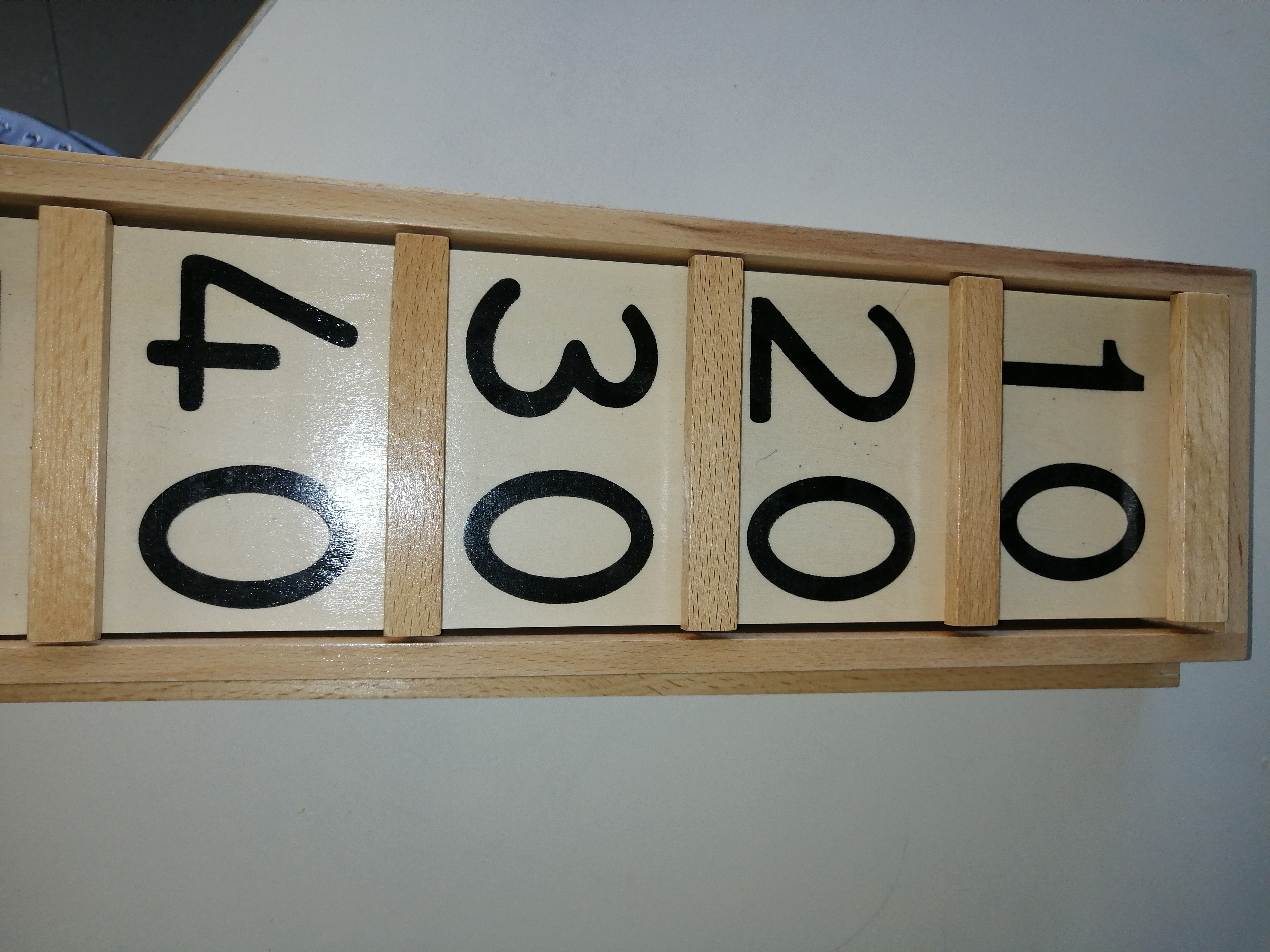 Cartes nombres Montessorihttps://fr.shopping.rakuten.com/offer/buy/5196282183/1-9000-cartes-nombres-montessori-materiel-mathematiques-jouet-pedagogique-pour-enfant-bebe.html?bbaid=6318745951&t=180122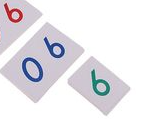 Newmerohttps://www.newmero.fr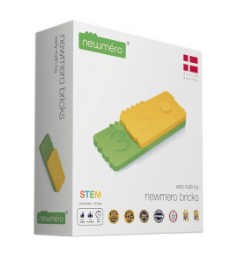 Comparer des nombresCartes à pinceshttps://www.ecoledecrevette.fr/comparaison-de-nombres-a81813004/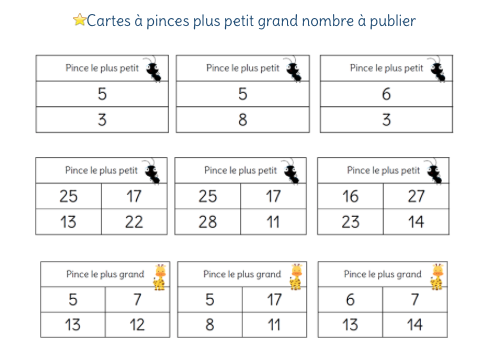 Suite de nombreshttps://www.ecoledecrevette.fr/suite-de-nombres-a96887493/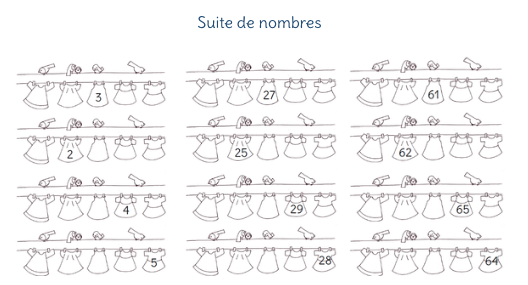 logicieleducatif.frFile numérique du serpenthttps://www.logicieleducatif.fr/math/numeration/file-numerique-cp-ce1-ce2.php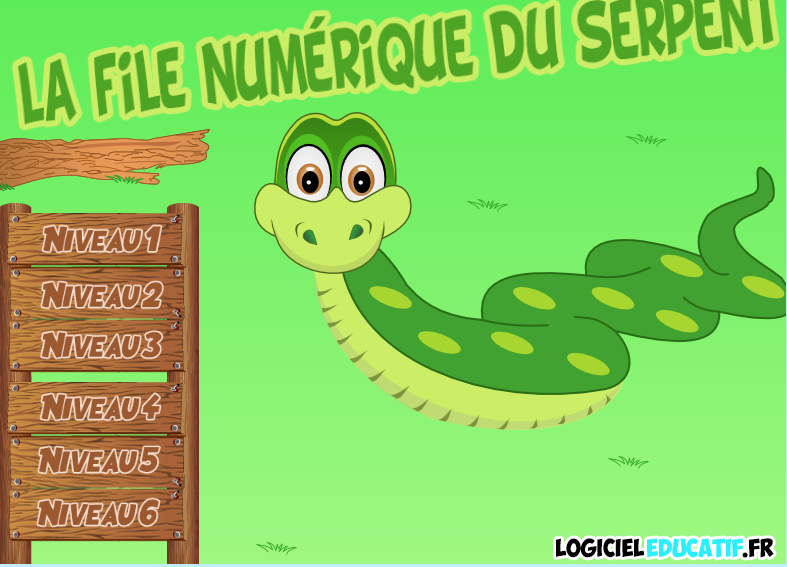 Ranger les nombreshttps://www.logicieleducatif.fr/math/numeration/croissant.php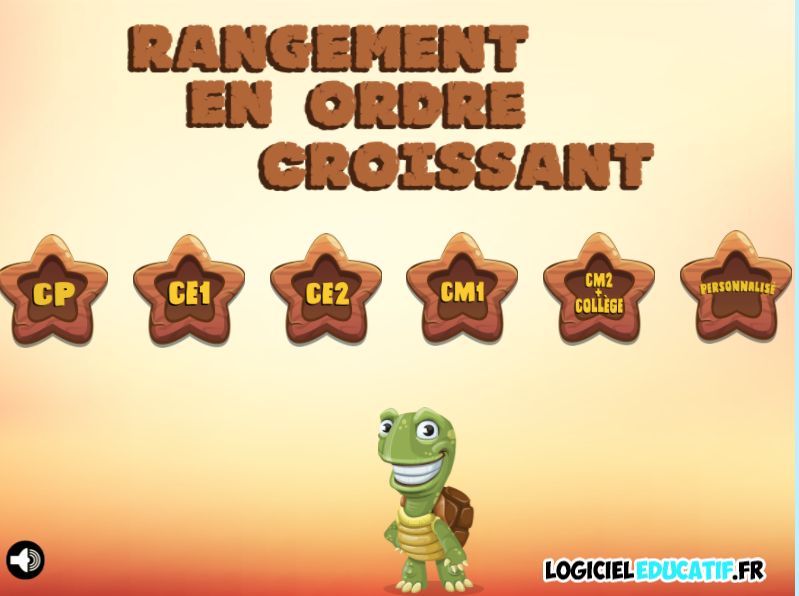 https://www.logicieleducatif.fr/math/numeration/decroissant.php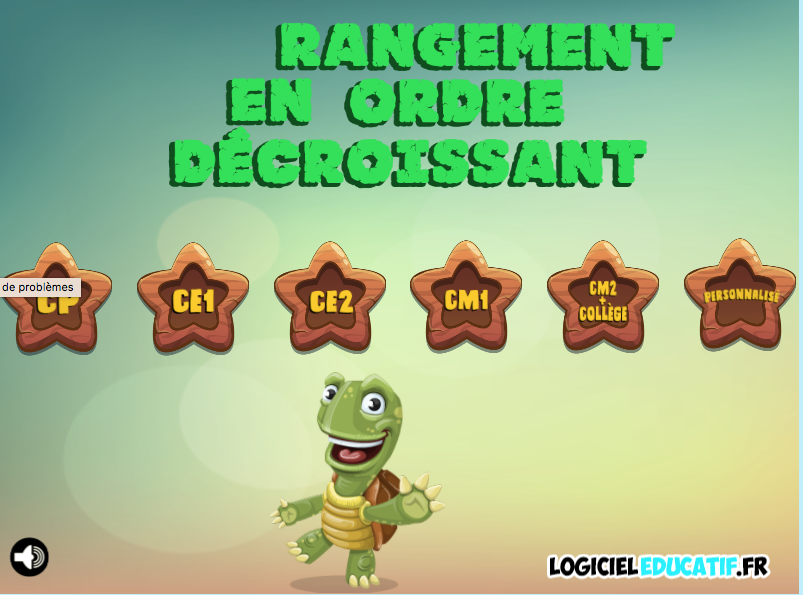 Dénombrementhttps://www.logicieleducatif.fr/math/numeration/numer3.php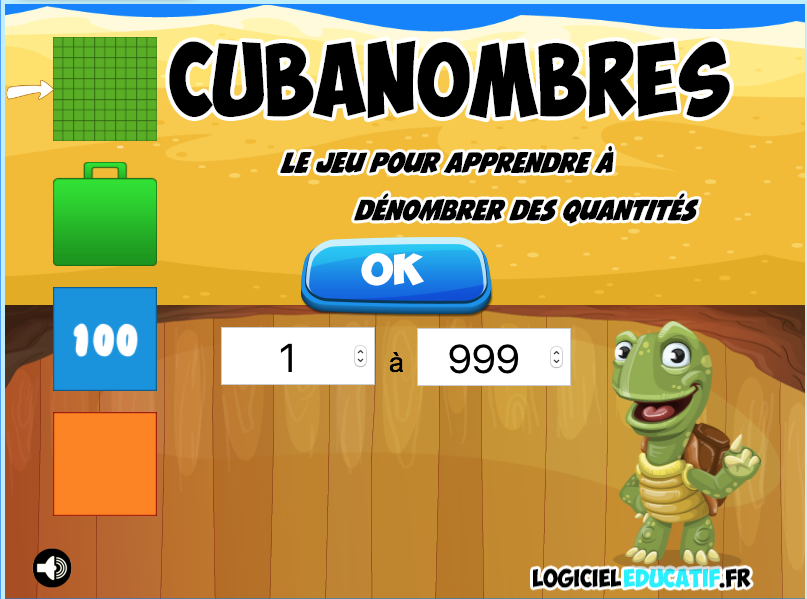 Ma pochette de maths HachetteJ’ai …Qui a ?Jeu de la sorcièreCrocoloupTrain des nombresNumération2Comprendre et utiliser des noms entiers pour dénombrer, ordonner, repérer, comparerNommer, lire, écrire, représenter des nombres entiersLes nombres de 0 à 39Le dénombrementhttps://www.ecoledecrevette.fr/denombrer-une-collection-a115022412/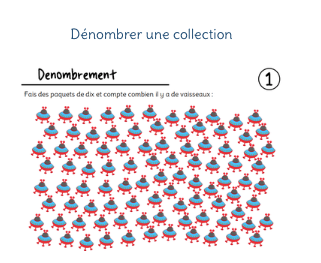 Les mots nombreshttps://www.ecoledecrevette.fr/ecrire-les-nombres-en-lettres-a118378038/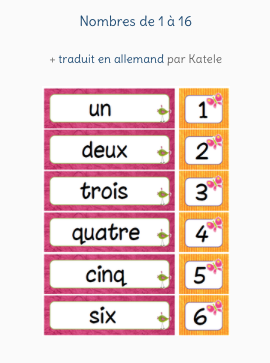 Ma pochette de maths HachetteLes œufs de PauletteLe dénombrementBataille 0 à 39Calcul2Calculer avec des nombres entiersEcritures additives des nombres jusqu’à 10Table addition Montessori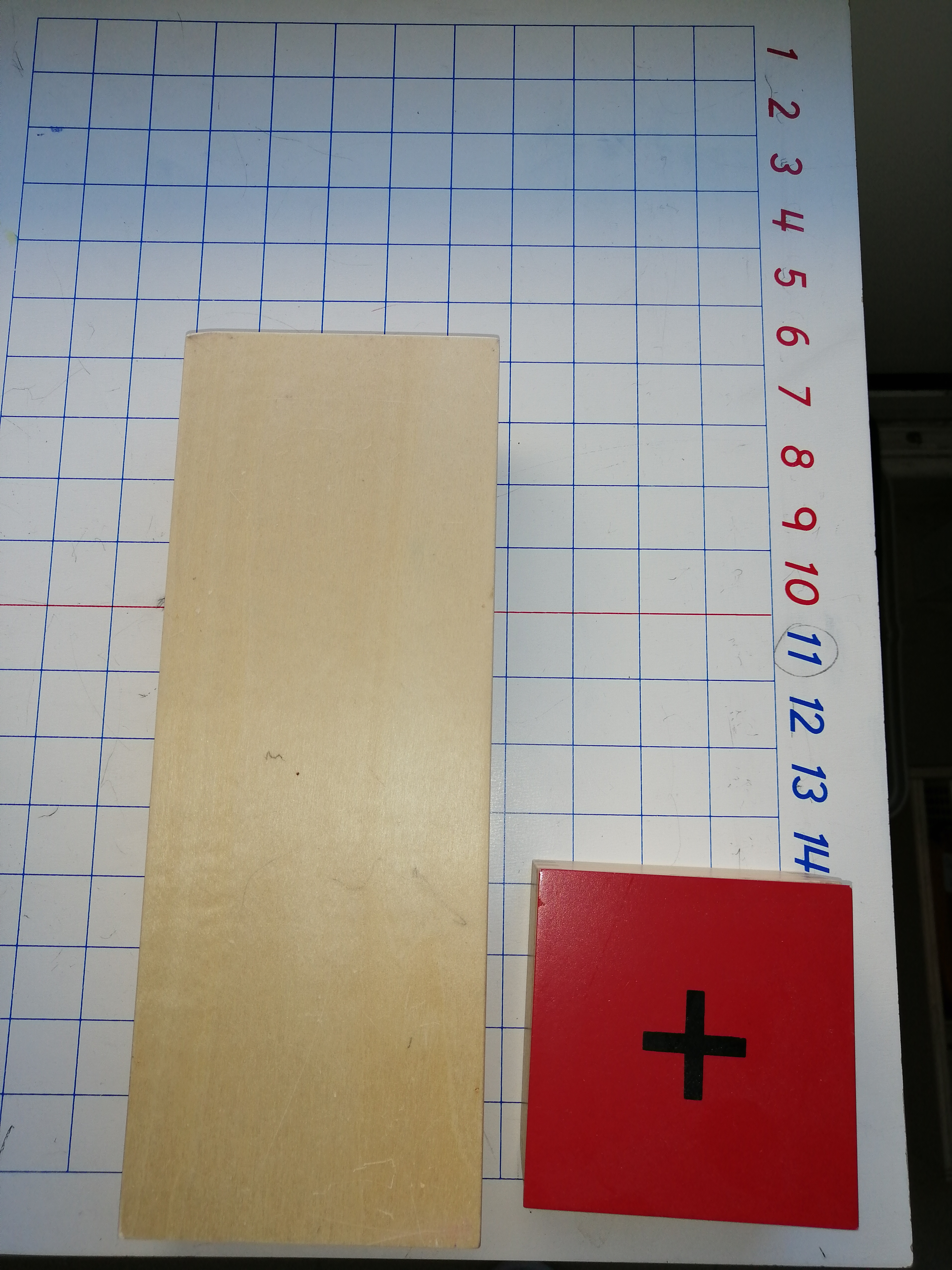 Maisons des nombreshttps://www.ecoledecrevette.fr/wp-content/uploads/2018/11/Maison-des-nombres-de-11-à-20.pdf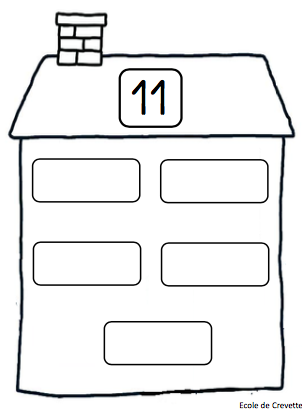 Tables additionCalcul mentalhttps://www.ecoledecrevette.fr/calcul-mental-dans-la-tete-et-sur-les-doigts-a128433554/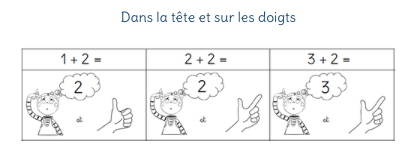 Ateliers structures additiveshttp://ekladata.com/EEJJUTLMe_q1AxQyRVPoID6r4hk/structure-add-compressed.pdf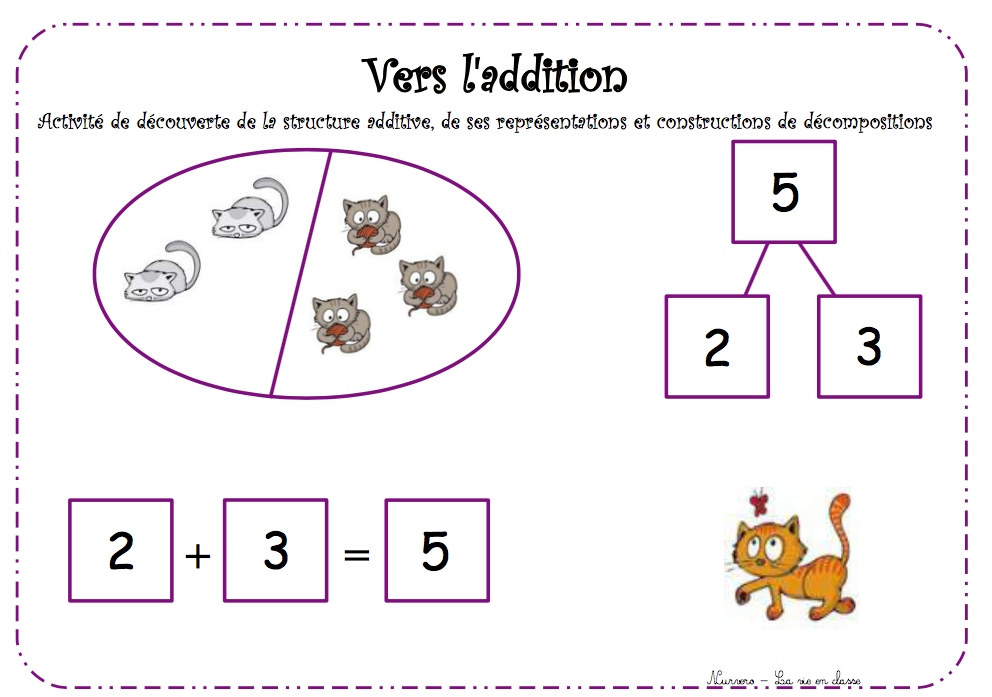 Compléments avec les perles Montessorihttps://www.titline.fr/alecole/complements-avec-les-perles-montessori/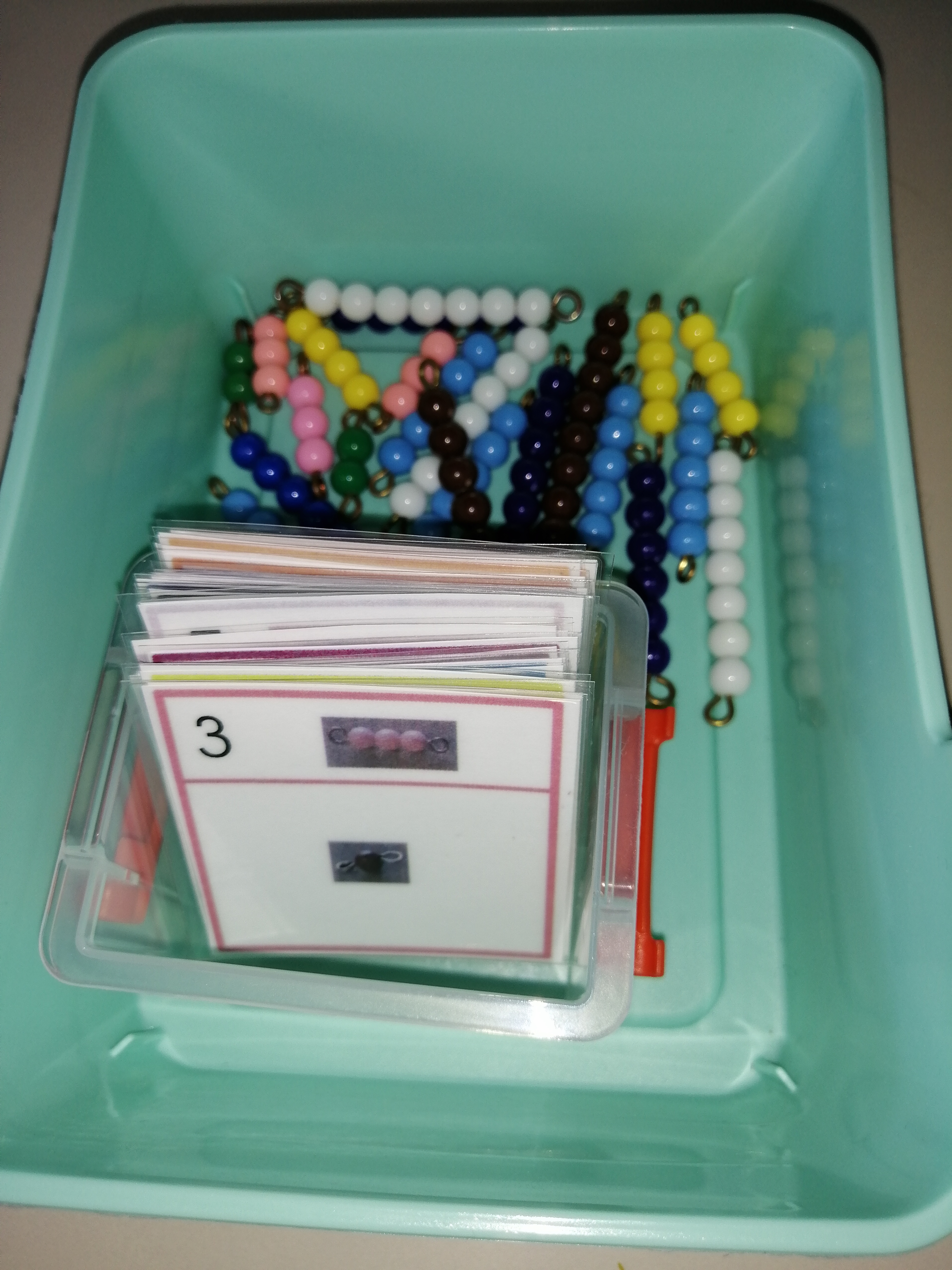 logicieleducatif.frCalculs en forêthttps://www.logicieleducatif.fr/math/calcul/magicmath.php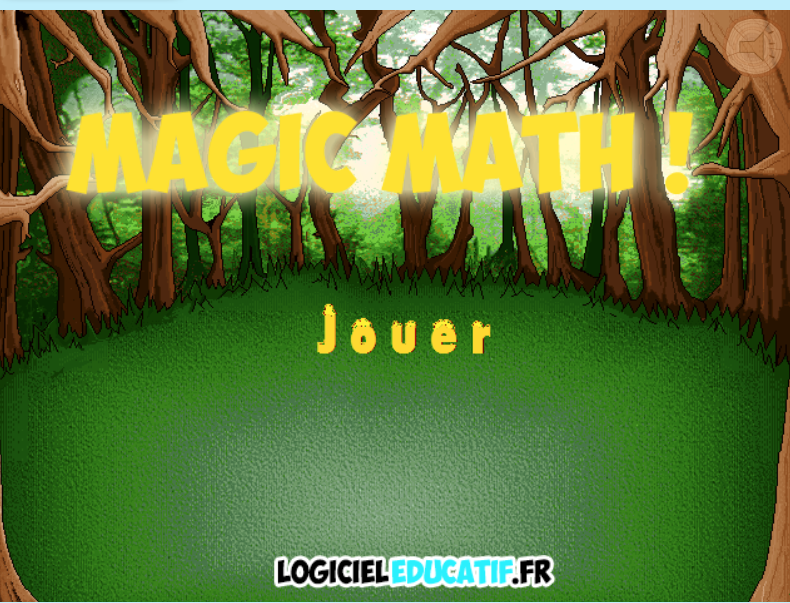 Marbotic Smart numbershttps://eu.marbotic.com/collections/all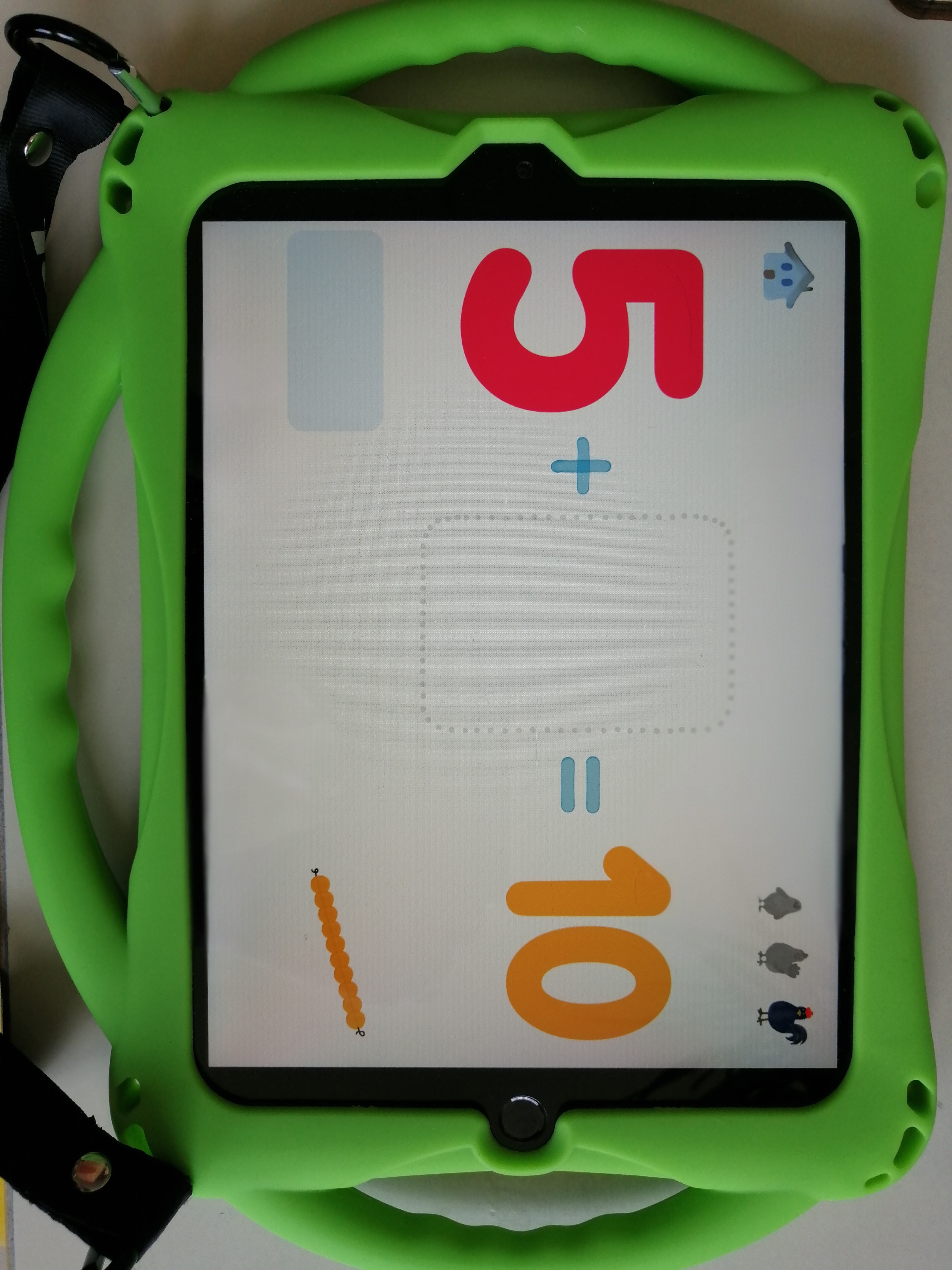 Ma pochette de maths HachetteCherche et trouveJeu du cache-cacheLes cartes à pincesMHM GS/CPBoîtes à décomposerCalcul2Calculer avec des nombres entiersNombre 10Compléments à 10L’arrêt de busOrchad Toys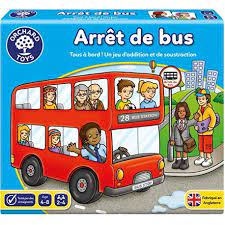 Les coccinellesLearning ressources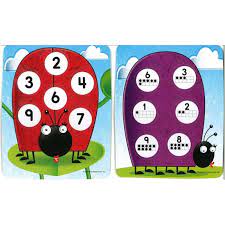 Pig 10Gigamic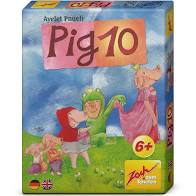 CameladdiwizErasme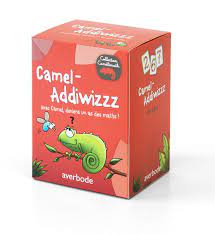 Ateliers compléments à 10http://www.rigolett.com/ateliers-les-complements-a-10/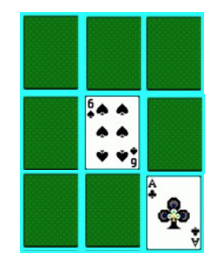 https://www.ecoledecrevette.fr/les-complements-a-10-20-50-100-500-1000-a102374909/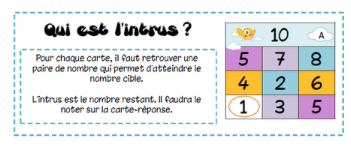 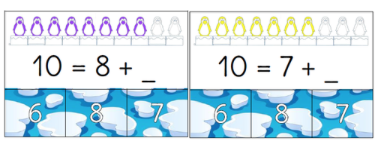 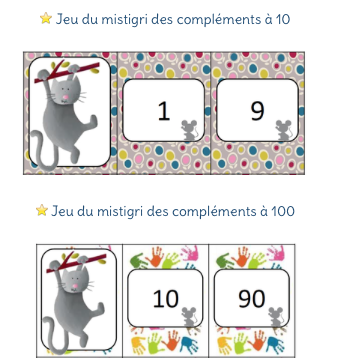 https://www.logicieleducatif.fr/math/calcul/comp10.php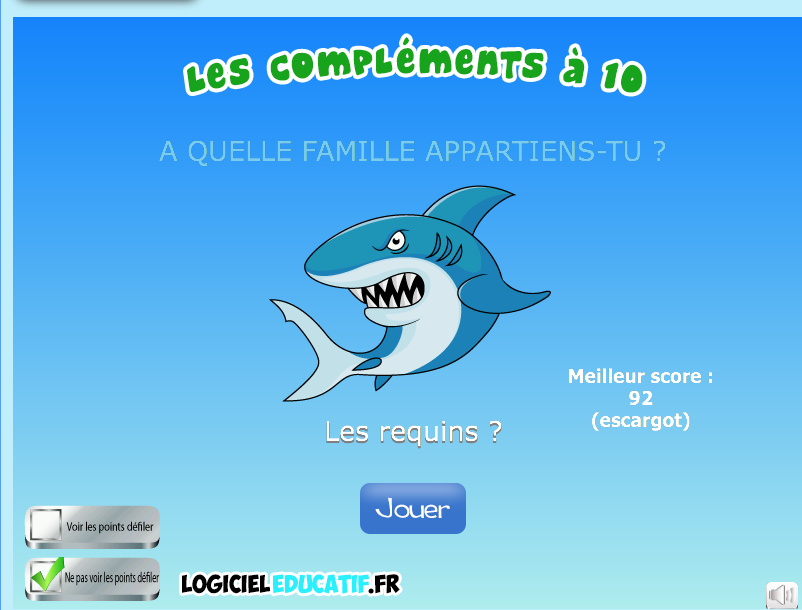 https://calculatice.ac-lille.fr/spip.php?rubrique2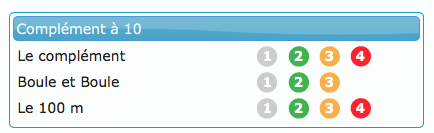 Ma pochette de maths HachetteQui est l’intrus ?MistigriCalcul2Calculer avec des nombres entiersLes doubles et les moitiésJeux doubles et moitiéshttps://www.ecoledecrevette.fr/jeux-des-doubles-moities-des-triples-et-plus-a102491015/https://www.logicieleducatif.fr/math/calcul/stardoubles.php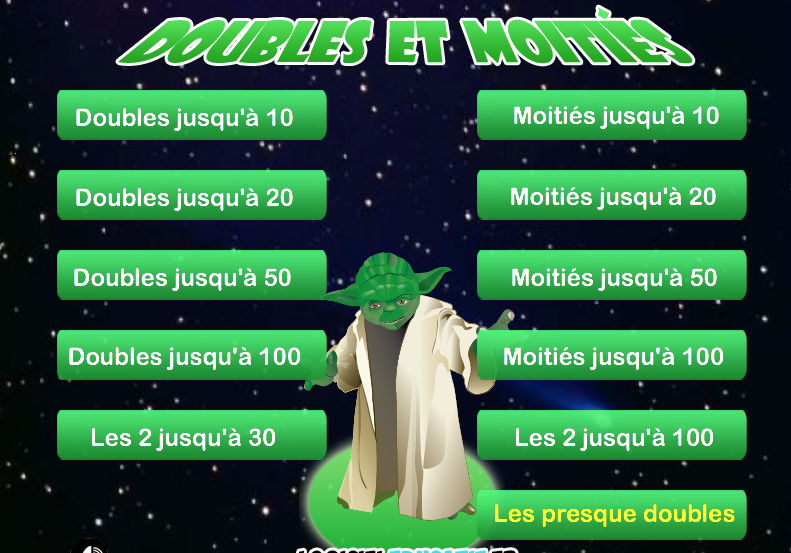 https://www.jeuxmaths.fr/jeuxhtml5/course-au-calcul-mental/jeu/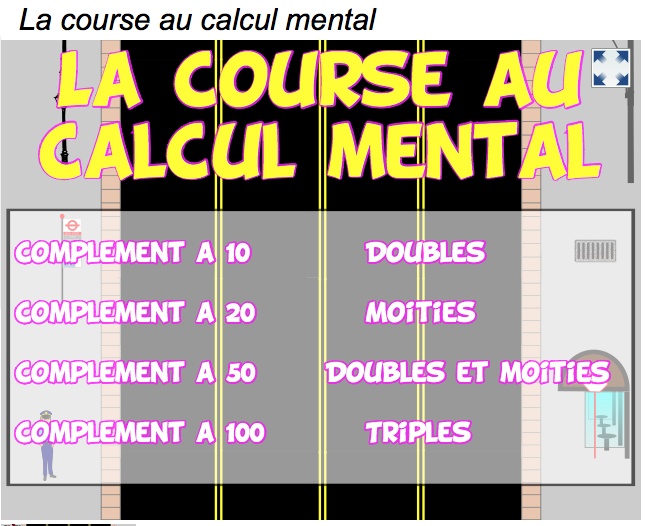 Ma pochette de maths HachetteQui est l’intrus ? Les doublesCherche et trouveDomaineCycleCompétencePériode 1Jeux du commerceBlogsNumériqueAutresQuadrillages2Se repérer et se déplacer en utilisant des repères et des représentationsLe quadrillage : les noeudsRepérage dans le quadrillagehttps://www.ecoledecrevette.fr/reperage-dans-le-quadrillage-a119445190/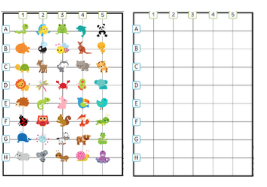 Déplacement sur quadrillagehttps://www.ecoledecrevette.fr/deplacement-dans-le-quadrillage-a119471260/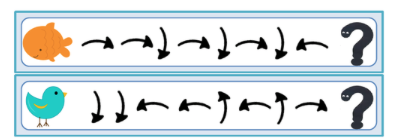 http://www.pepit.be/exercices/primaire4/mathematique/les%20noeuds/page.html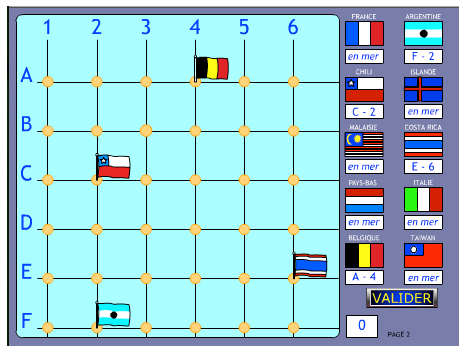 Ma pochette de maths HachetteLes souris se cachent dans leur trouLa règlehttps://www.dixmois.fr/formes-et-traits-tracer-a-la-regle-a83961498/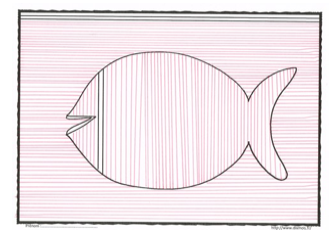 https://www.recreatisse.com/2014/08/03/geometrie-traces-a-la-regle-points-et-lignes/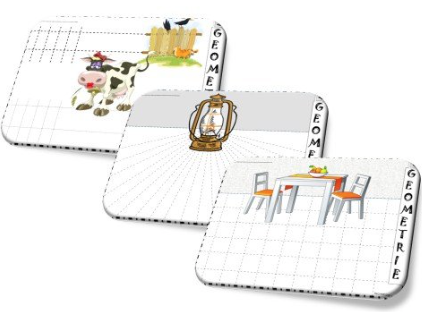 Ma pochette de maths HachetteTracer, c’est gagné !Les architectesMonnaieConnaître les pièces en eurosLa monnaieJeu de marchandehttp://www.nurvero.fr/la-marchande-a119767280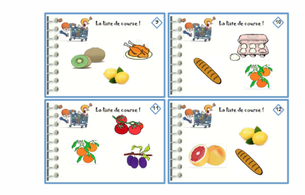 Mystère sur le marchéhttp://www.lilipomme.net/mystere-chez-le-marchand-nouvelle-version-a159801834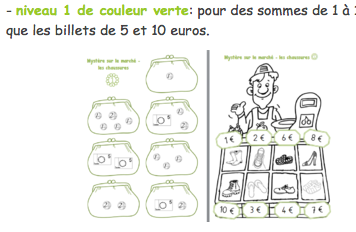 LogicieleducatifJe prépare ma monnaiehttps://www.logicieleducatif.fr/math/calcul/euromonnaie.php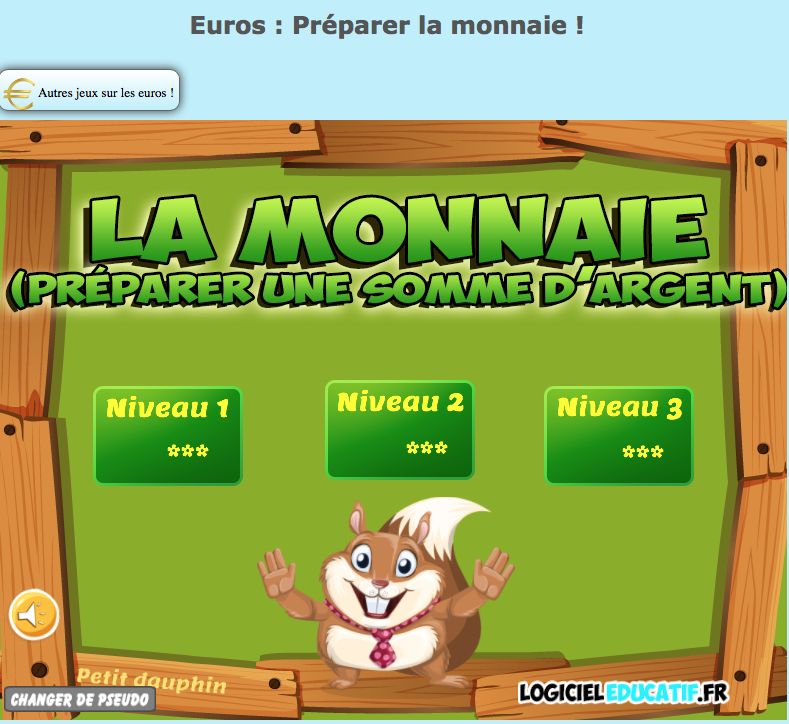 MHM GSJeu de la marchande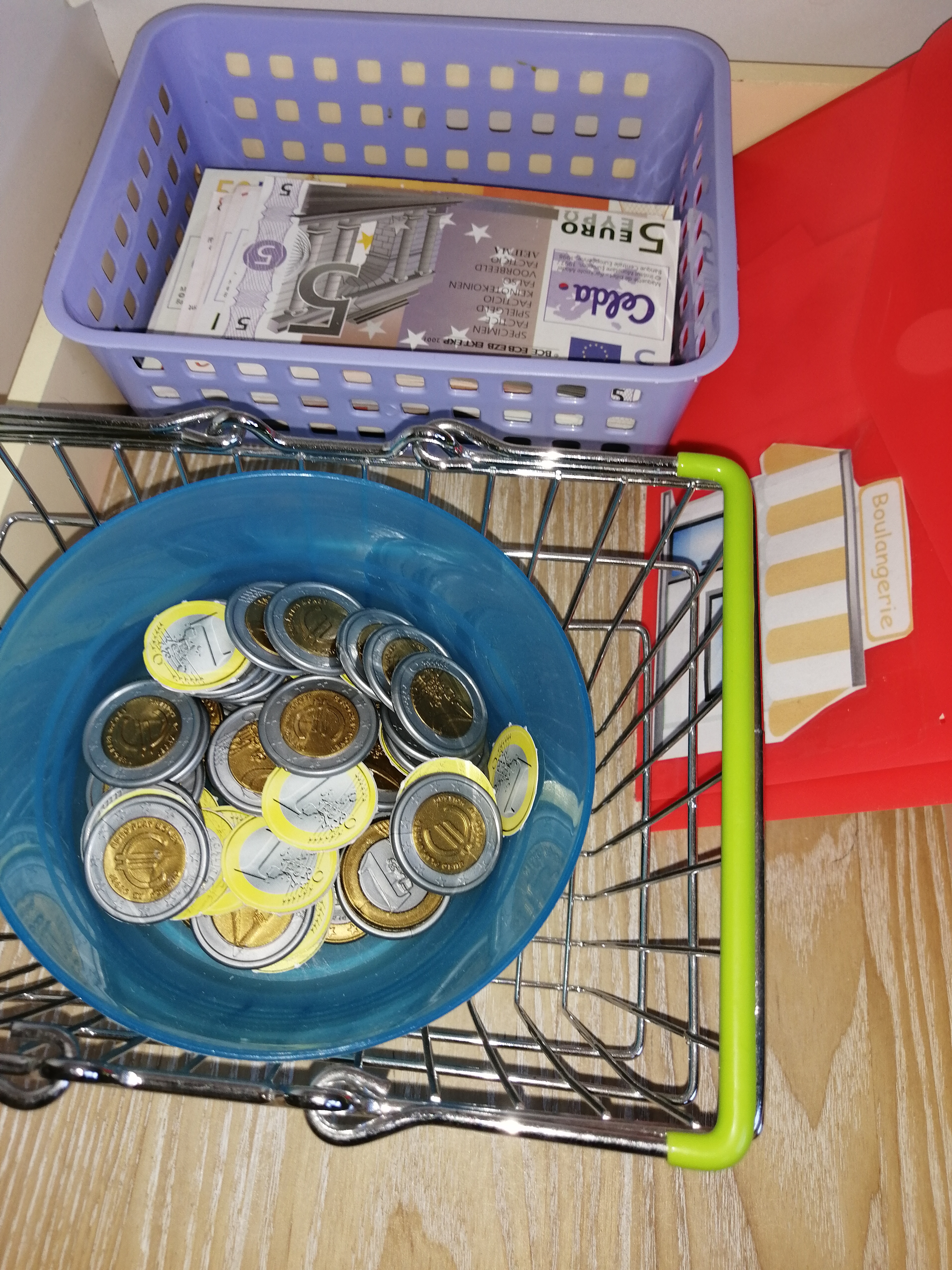 Ma pochette de maths HachetteL’étal du marchéDomaineCycleCompétencePériode 2Jeux du commerceBlogsNumériqueAutresProblèmes pour se repérer et se déplacer2Se repérer et se déplacer en utilisant des représentationsJeux de logique type Smartgameshttps://www.smartgames.eu/fr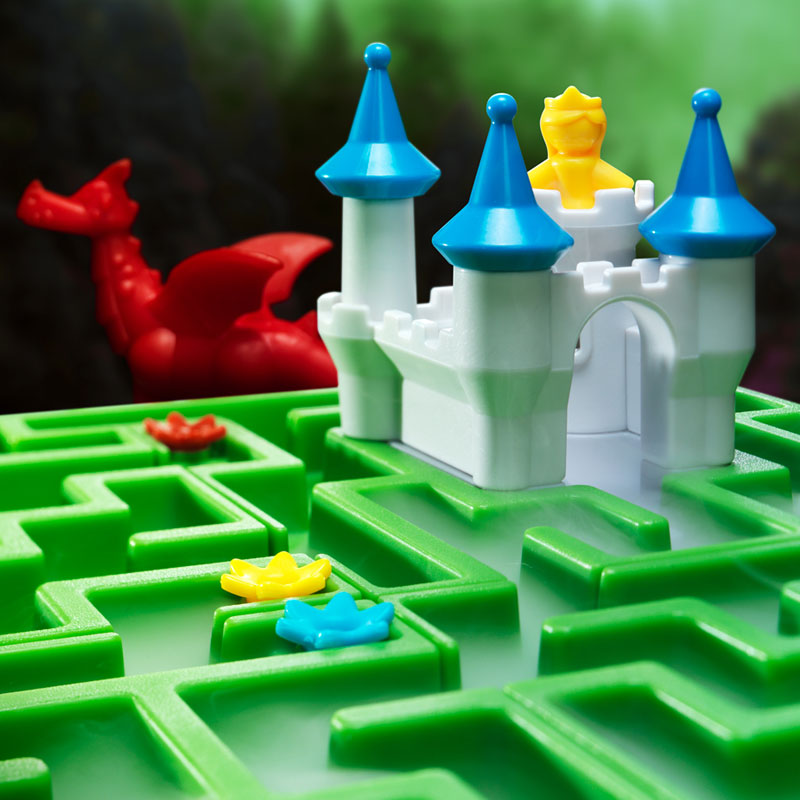 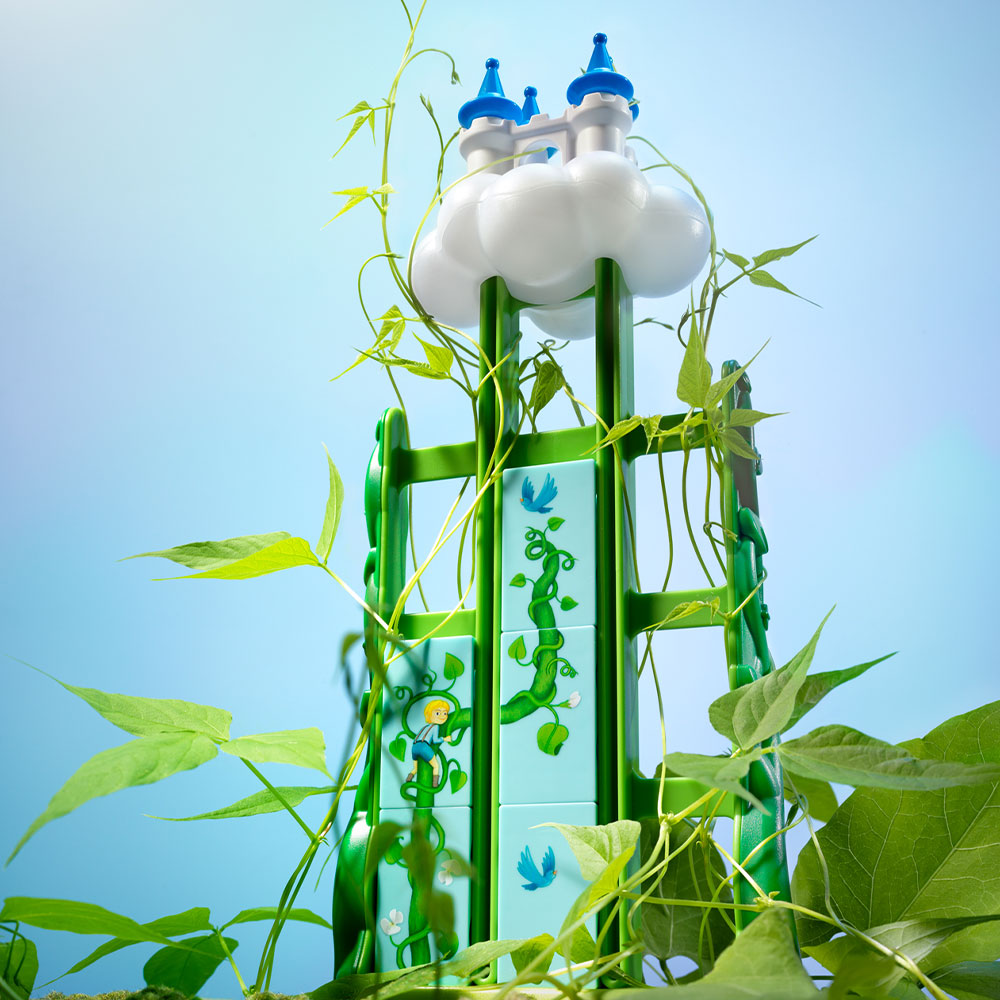 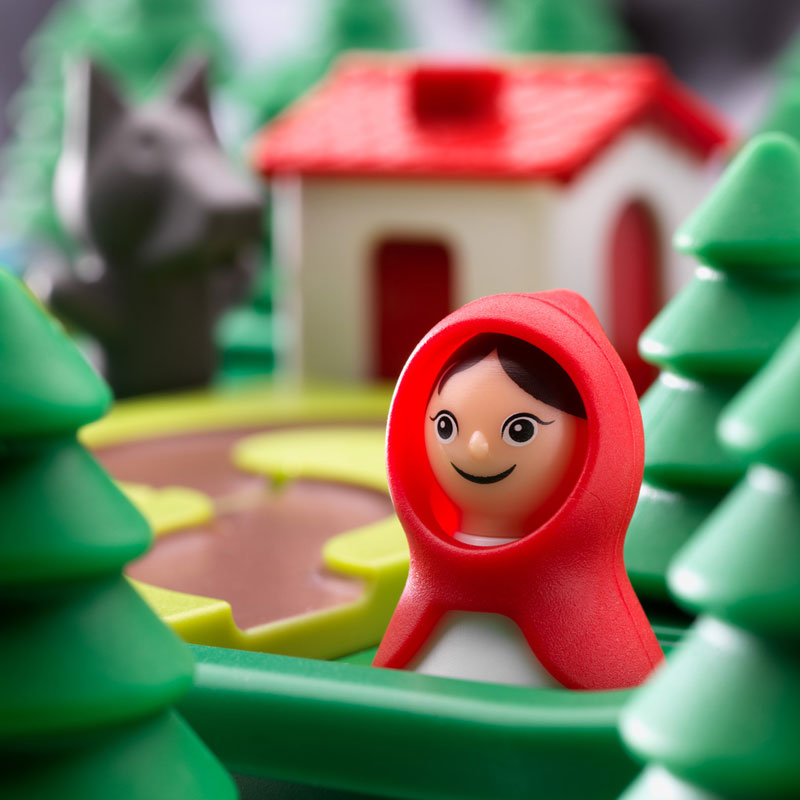 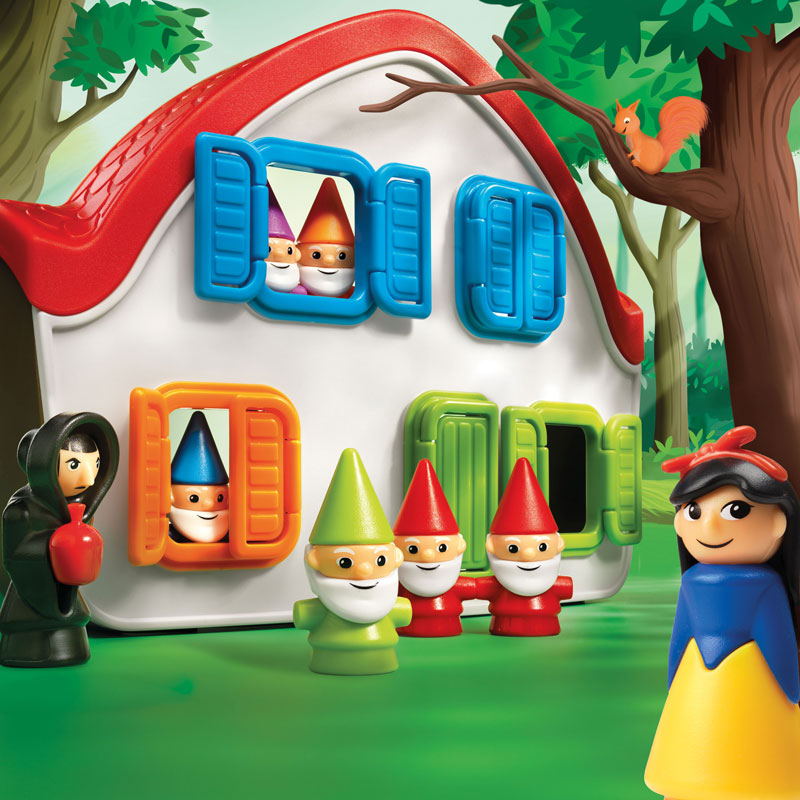 Ou Editions GOULA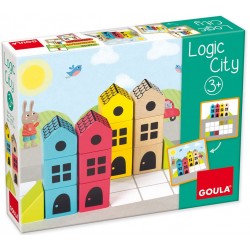 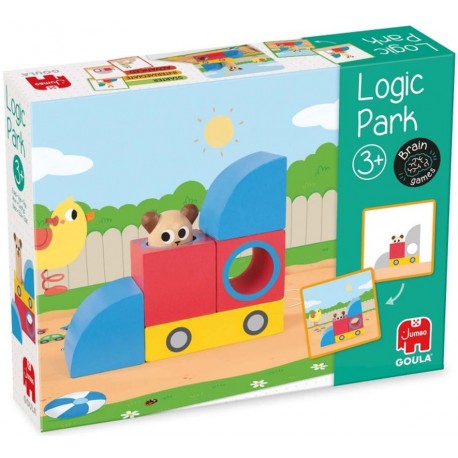 Problèmes pour chercherRésoudre des problèmes issus de situations de la vie quotidienne ou adaptés de jeuxRésoudre des problèmes illustréshttp://www.nurvero.fr/ateliers-resolution-de-problemes-c2-a174146572Avec les pingouins https://montessorimaispasque.com/wp-content/uploads/2021/06/Problemes-pingouins-classification-Vergnaud.pdf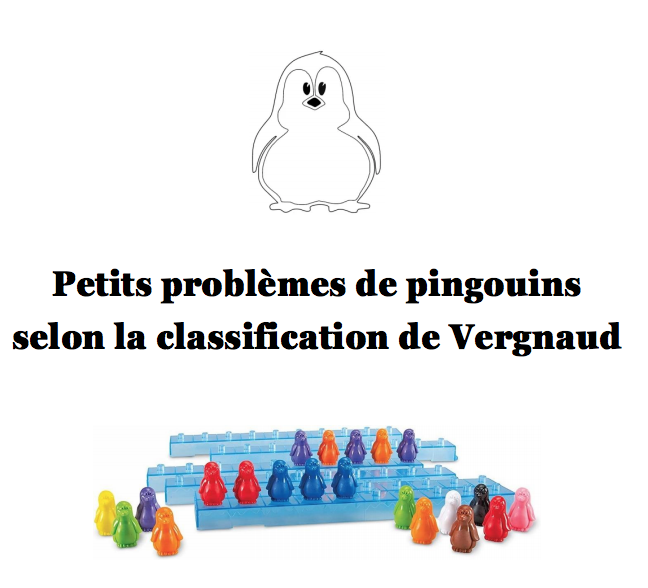 (Utiliser tableau bavard Easytis pour enregistrer les énoncés)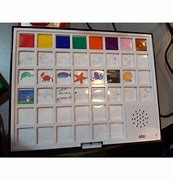 Photos-problèmeshttps://www.mathsenvie.fr/?cat=11Ma pochette de maths HachetteLes tours de cubesLes papillonsMHM GS- CPLa boîte à énigmes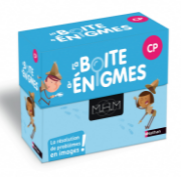 Lire et compléter un tableau à double entréeTableaux à double entréehttps://www.natureetdecouvertes.com/enfant/jeux-educatifs/apprendre-lire-compter/tableau-a-double-entree-lot-1-92638020?gclsrc=aw.ds&&gclid=Cj0KCQjwu7OIBhCsARIsALxCUaMbcgRIN1-PoKGJyTJJLNe3YLAlR5ocgjb828vD4mmVBnlrgcq4gDIaAsPrEALw_wcB&gclsrc=aw.ds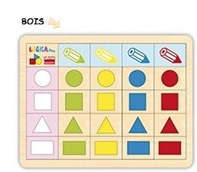 https://www.ecoledecrevette.fr/tableaux-a-double-entrees-2-a94871463/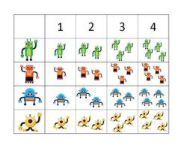 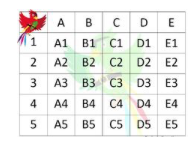 DomaineCycleCompétencePériode 2Jeux du commerceBlogsNumériqueAutresLES NOMBRES1Evaluer et comparer des collections d’objets avec des procédures numériques ou nonRéaliser une collection dont le cardinal est donnéUtiliser le dénombrement pour comparer deux quantitésMobiliser des symboles analogiques, verbaux, ou écrits pour communiquer des infos orales et écrites sur une quantitéDécomposer des nombresRechercher différentes représentations des nombresComparer des collectionsRanger par ordre croissantCompter de 2 en 2Boîte à compterNathan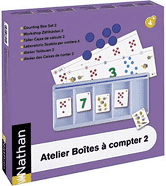 http://leblogducancre.com/la-bataille-des-nombres/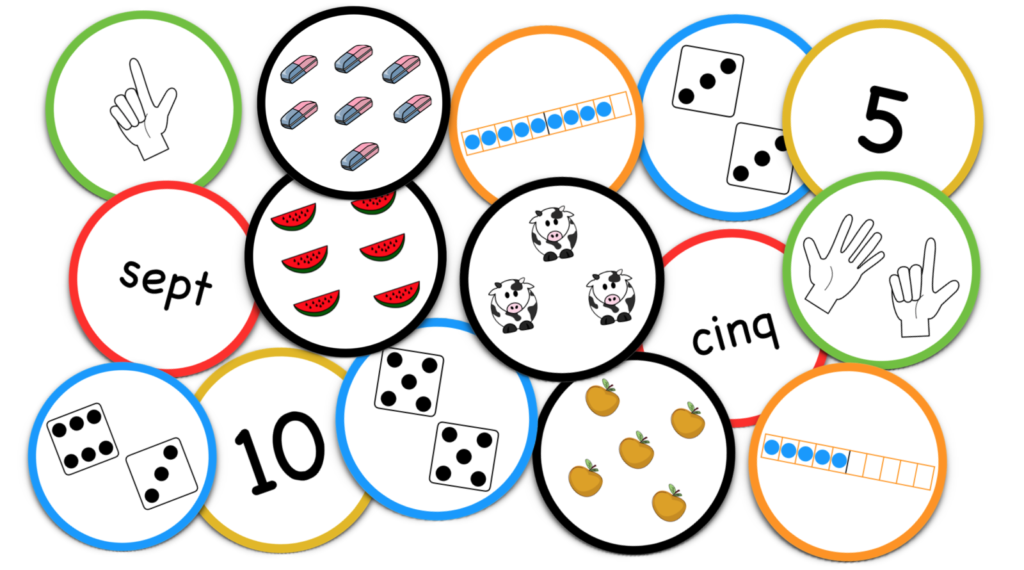 https://dessinemoiunehistoire.net/cartes-pour-compter/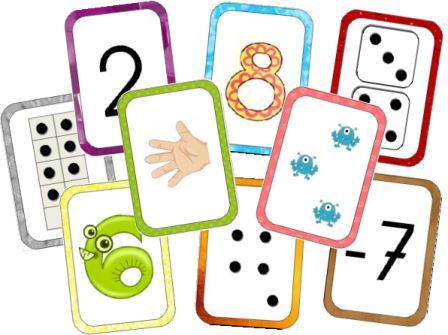 La classe du lama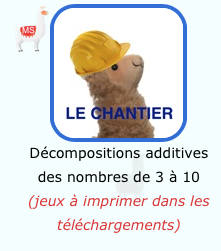 MHM GS NathanMaison du 4Domino du 4Bataille des cartes de 1 à 6 différentes représentations du nombresDomaineCycleCompétencePériode 2Jeux du commerceBlogsNumériqueAutresFORMES, GRANDEURS, SUITES ORGANISEES1Identifier une organisation régulière et poursuivre son applicationSuites logiquesRythmes et perlesNathan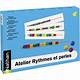 La classe du lama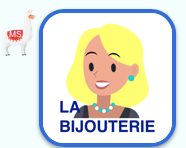 Classe de Florenthttps://classedeflorent.fr/accueil/jeux/mathematiques/index.php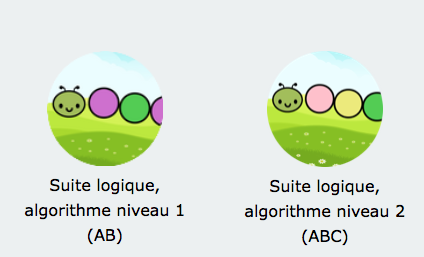 FORMES, GRANDEURS, SUITES ORGANISEES1Classer des objets en fonction des caractéristiques liées à leur formeFormesClasser des objets selon leur mesureGrandeursToisehttps://www.lapouleapois.fr/toise/12419-stickers-toise-les-z-amis-d-amazonie-djeco-3070900040373.html?gclid=Cj0KCQjwu7OIBhCsARIsALxCUaNEBzh70lra-D9b0OAcRVIKQ7NYm6j-k6AYBhwL05o--awJ36lc_EwaAtbZEALw_wcB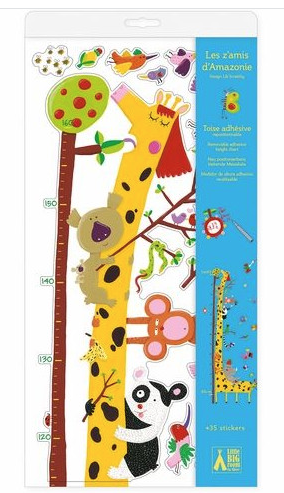 Jeu du clown Ravensburger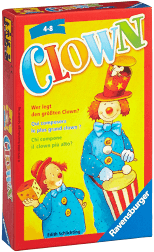 DomaineCycleCompétencePériode 2Jeux du commerceBlogsNumériqueAutresReproduire un assemblage à partir d’un modèleTangramsQuadrillagesTangramQuadrillageTangramhttps://enseignants.nathan.fr/catalogue/materiel-de-manipulation-tangrams-materiel-collectif-3133091243678.html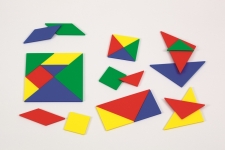 TopologixDjeco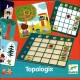 QuadricodageNathan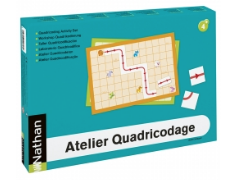 https://dessinemoiunehistoire.net/modeles-jeu-tangram/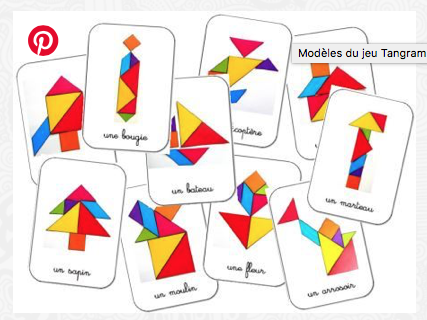 DomaineCycleCompétencePériode 2Jeux du commerceBlogsNumériqueAutres1Commencer à résoudre des problèmes de composition de deux collections, d’ajout ou de retrait, de produit ou de partage.Reproduire un assemblage à partir d’un modèle. Jeux de logique type Smartgameshttps://www.smartgames.eu/frOu Editions GOULAhttps://www.natureetdecouvertes.com/enfant/jeux-educatifs/apprendre-lire-compter/tableau-a-double-entree-lot-1-92638020?gclsrc=aw.ds&&gclid=Cj0KCQjwu7OIBhCsARIsALxCUaMbcgRIN1-PoKGJyTJJLNe3YLAlR5ocgjb828vD4mmVBnlrgcq4gDIaAsPrEALw_wcB&gclsrc=aw.dshttps://www.ecoledecrevette.fr/tableaux-a-double-entrees-2-a94871463/https://www.mathsenvie.fr/?cat=29La boîte à énigmes MHM Cycle 1 Nathan(avec QR codes)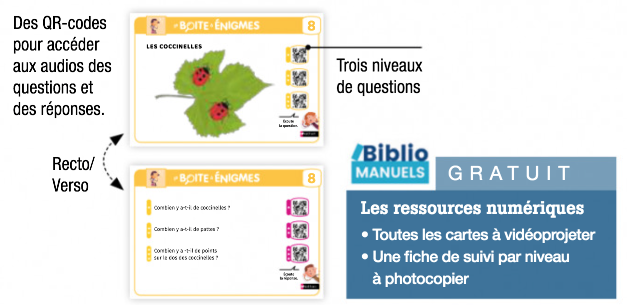 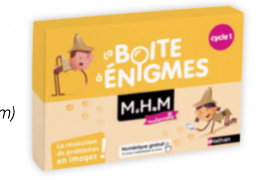 Le jeu du magasin de jouetsLe jeu de rapiditéCartes à jouer 1 à 5/ Tableau à double entrée